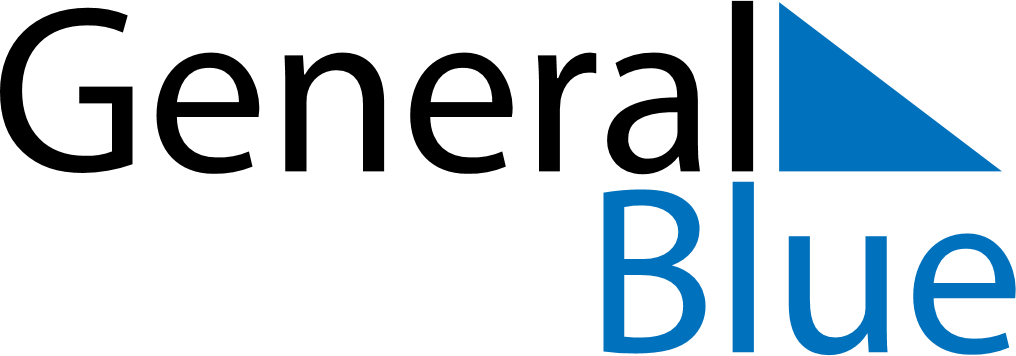 June 2024June 2024June 2024Cabo VerdeCabo VerdeSundayMondayTuesdayWednesdayThursdayFridaySaturday1Children’s Day23456789101112131415161718192021222324252627282930